Listen and fill in the card.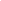 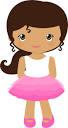 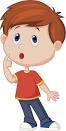 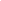 Script:Carmen: Hello, Tom. How are you?Tom: I’m fine Carmen, thanks. How are you?Carmen: I’m great thanks.What’s your surname Tom?Tom: My surname is Brown. And what is your surname?Carmen : My surname is Gustavo.Tom: How old are you Carmen?Carmen: I’m 7 years old. How old are you, Tom?Tom: I’m 8. And where are you from?Carmen: I’m from Spain. Where are you from?Tom: I’m from England.Name: ____________________________    Surname: ____________________________    Nber: ____   Grade/Class: _____Name: ____________________________    Surname: ____________________________    Nber: ____   Grade/Class: _____Name: ____________________________    Surname: ____________________________    Nber: ____   Grade/Class: _____Assessment: _____________________________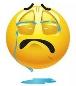 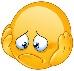 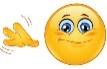 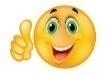 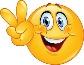 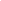 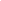 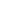 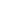 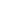 Date: ___________________________________________________    Date: ___________________________________________________    Assessment: _____________________________Teacher’s signature:___________________________Parent’s signature:___________________________